Uppsatsens titel/Thesis titleEventuell undertitel/Subtitle if anyFörfattarens namn/Author’s name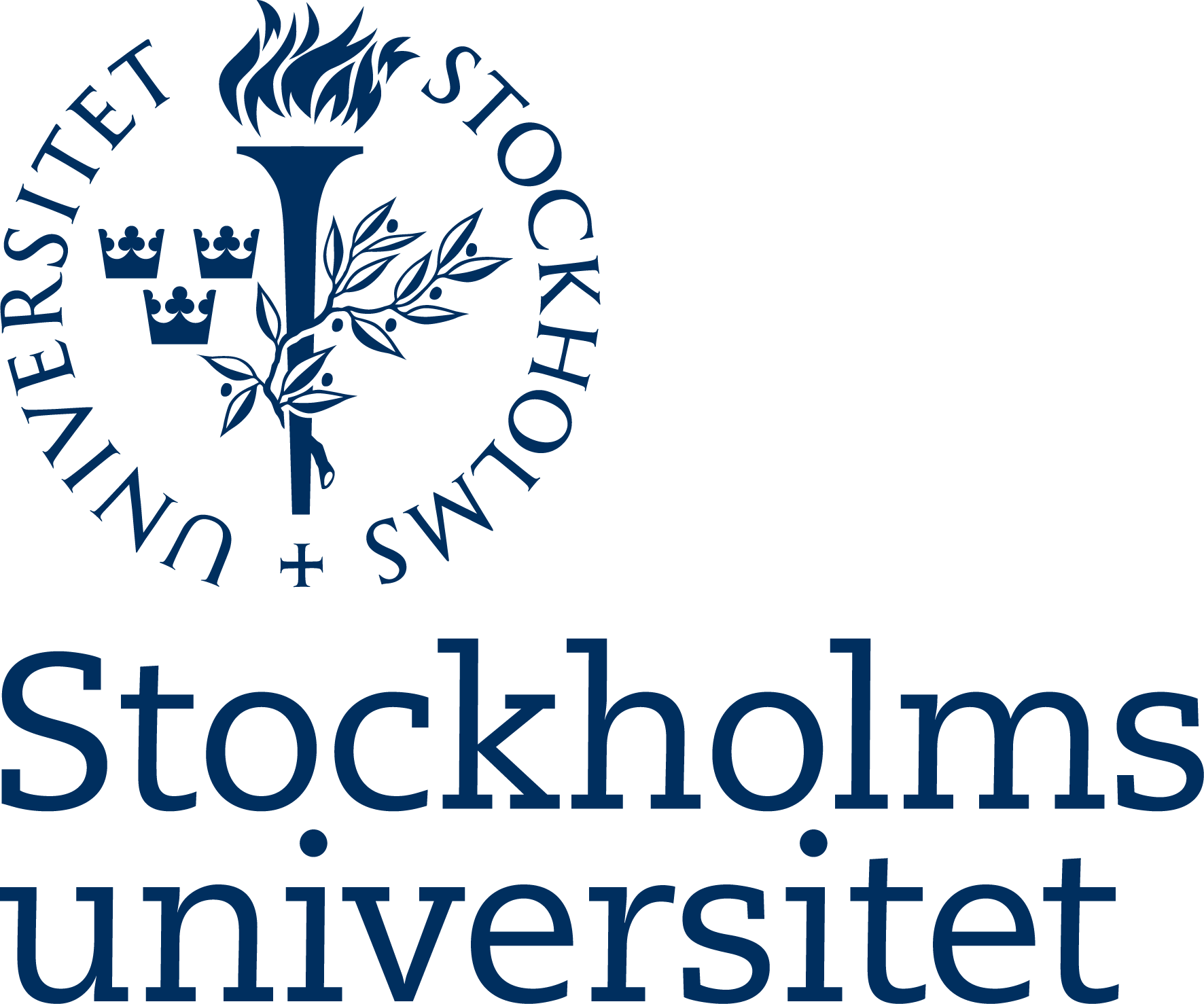 Uppsatsens titel/Title of ThesisEventuell undertitel/Subtitle if anyFörfattarens namn/Author’s nameSammanfattning/AbstractSammanfattningen, och nyckelorden nedan, skall få plats på denna sida. /The abstract and the keywords should not exceed the limit of this page.Nyckelord/KeywordsSkrivs i relevansordning/Keywords should be written in order of relevance.Innehållsförteckning/ContentsInledning/Introduction	1Inledning/IntroductionKlistra in din text här eller börja skriv ny text../Paste your text here or start writing new text.